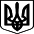 Володимирецька селищна рада володимирецького Рівненської області (тридцять третя сесія, сьоме скликання)Код згідно з КОАТУУ 5620855100Рішення__ червня 2019 року                                                                                          № Про встановлення ставок та пільгіз сплати земельного податку на 2020 рікКеруючись абзацами другим і третім пункту 284.1 статті 284 Податкового кодексу України та пунктом 24 частини першої статті 26 Закону України «Про місцеве самоврядування в Україні»,СЕЛИЩНА РАДАВИРІШИЛА:1. Установити на території Володимирецької селищної ради:1) ставки земельного податку згідно з додатком 1;2) пільги для фізичних та юридичних осіб, надані відповідно до пункту 284.1 статті 284 Податкового кодексу України, за переліком згідно з додатком 2.2. Оприлюднити рішення на офіційному веб-сайті Володимирецької селищної ради (www.volodselrada.gov.ua).3. Рішення набирає чинності з 01.01.2020 року.4. Рішення Володимирецької селищної ради від 20.06.2018 р. № 1314 «Про встановлення ставок та пільг із сплати земельного податку на 2019 рік» визнати таким, що втратило чинність.5. Контроль за виконанням  даного  рішення покласти на постійну комісію з питань бюджету, фінансів, податкової політики, культури, молоді та спорту (Клімук О.С.) та на постійну  комісію з питань регулювання земельних відносин, охорони навколишнього природного середовища (Крук О.М.). СЕЛИЩНИЙ ГОЛОВА                                                                О.ОСМОЛОВИЧПроект рішення __-05/___ підготовив: спеціаліст-землевпорядник В. Волощук, тел. 0363424826Перевірила: спеціаліст ІІ категорії з юридичних питань Л.П.Блищик, тел. 0363423527Додаток 1 до рішення Володимирецької селищної ради                                                                         № ____ від __.06.2019 рокуСТАВКИ
земельного податкуСтавки встановлюються на 2020 рік та вводяться в дію з 01.01.2020 року.Адміністративно-територіальна одиниця, на яку поширюється дія рішення ради:На земельні ділянки (незалежно від їх цільового призначення), які перебувають у постійному користуванні суб’єктів господарювання (крім державної та комунальної форми власності) ставка податку встановлюється у розмірі 12 відсотків від їх нормативної грошової оцінки.Селищний голова                                                                                    О.Осмолович                           Додаток 2 до рішення Володимирецької селищної ради                                                                         № ____ від __.06.2019 рокуПЕРЕЛІК
пільг для фізичних та юридичних осіб, наданих 
відповідно до пункту 284.1 статті 284 Податкового 
кодексу України, із сплати земельного податку
Пільги встановлюються на 2020 рік та вводяться в дію з 1 січня 2020 року.
Адміністративно-територіальна одиниця на яку поширюється дія рішення ради:Селищний голова                                                                                    О.ОсмоловичАНАЛІЗ РЕГУЛЯТОРНОГО ВПЛИВУI. Визначення проблемиВідповідно до статті 10 Податкового кодексу України визначено перелік місцевих податків і зборів. Згідно зі статтею 12 Податкового кодексу України селищні ради (зокрема) встановлюють місцеві податки і збори. Згідно Закону України «Про місцеве самоврядування в Україні» повноваження щодо встановлення місцевих податків і зборів відносяться до виключної компетенції місцевої ради. Враховуючи положення Податкового Кодексу України та Закону України «Про місцеве самоврядування в Україні», виникає необхідність встановлення на території смт.Володимирець податку на майно в частині податку за землю на 2020 рік.Проблемою є те, що в разі не встановлення селищною радою місцевих податків, будуть застосовуватися мінімальні ставки податку, визначені в Податковому кодексі України, при цьому не будуть враховані інтереси громади по встановленню таких ставок.  Прийняття цього регуляторного акта надасть можливість здійснення контролю за додержанням правил розрахунку та сплати податку на майно в частині податку за землю, поповнити місцевий бюджет, що надасть змогу спрямувати отримані кошти від сплати податку на вирішення соціальних проблем територіальної громади та покращення інфраструктури міста. Основні групи (підгрупи), на які проблема справляє вплив:       З метою безумовного виконання вимог Податкового кодексу України та недопущення суперечливих ситуацій, а також з метою вирішення проблеми щодо врегулювання питань справляння місцевих податків і зборів в межах територіальної громади смт.Володимирець, і пропонується прийняття рішення Володимирецької селищної ради «Про встановлення ставок та пільг із сплати земельного податку на 2020 рік».II. Цілі державного регулюванняПроект рішення розроблено з ціллю:*Виконання вимог чинного законодавства. *Врегулювання правовідносин між Володимирецькою селищною радою та платниками податку за землю. *Встановлення ставок місцевого податку на майно в частині податку за землю на 2020 рік, які б дозволили збільшити надходження до селищного бюджету для виконання програм соціально – економічного розвитку селища.III. Визначення та оцінка альтернативних способів досягнення цілей1. Визначення альтернативних способів2. Оцінка вибраних альтернативних способів досягнення цілейОпис вигод та витрат за кожною альтернативою для сфер інтересів держави, громадян та суб'єктів господарювання.Оцінка впливу на сферу інтересів державиОцінка впливу на сферу інтересів громадянОцінка впливу на сферу інтересів суб'єктів господарюванняIV. Вибір найбільш оптимального альтернативного способу досягнення цілейV. Механізми та заходи, які забезпечать розв'язання визначеної проблеми           1. Оприлюднення проекту рішення «Про встановлення ставок та пільг із сплати земельного податку на 2020 рік» з метою отримання зауважень та пропозицій.           2. Встановлення ставок податку за землю у складі податку на майно, що справляється у формі земельного податку.           3. Встановлення додаткових пільг зі сплати земельного податку для суб’єктів господарювання, що надають комунальні послуги з централізованого водопостачання та централізованого водовідведення.VI. Оцінка виконання вимог регуляторного акта залежно від ресурсів, якими розпоряджаються органи виконавчої влади чи органи місцевого самоврядування, фізичні та юридичні особи, які повинні проваджувати або виконувати ці вимоги          Здійснено розрахунок витрат на виконання вимог регуляторного акта для органів місцевого самоврядування згідно з додатком 3 до Методики проведення аналізу впливу регуляторного акта та розрахунок витрат на запровадження державного регулювання для суб'єктів малого підприємництва згідно з додатком 4 до Методики проведення аналізу впливу регуляторного акта (Тест малого підприємництва).VII. Обґрунтування запропонованого строку дії регуляторного актаНа дію цього регуляторного акта негативно можуть вплинути економічна криза та значні темпи інфляції. Збільшення тарифів на енергоносії та продукти харчування при незмінному розмірі мінімальної заробітної плати можуть вплинути на платоспроможність населення та знизити рівень надходження податку. Значні темпи призводять до зниження попиту на користування земельними ділянками, та призводять до відмови від користування землею. Ці фактори можуть значно знизити привабливість використання земель для суб’єктів господарювання.Позитивно на дію цього регуляторного акта може вплинути економічна стабільність в країні та підвищення темпів росту ВВП. Вихід з «тіні» бізнесу сприятиме збільшенню надходжень до бюджетів усіх рівнів.            Згідно вимог чинного законодавства строк дії запропонованого регуляторного акта обмежений. Строк дії регуляторного акта 3 01.01.2020 року по 31.12.2020 року із можливістю внесення до нього змін та його відміни у разі зміни чинного законодавства чи в інших необхідних випадках.	VIII. Визначення показників результативності дії регуляторного акта           Виходячи з цілей державного регулювання, визначених у другому розділі АРВ, для відстеження результативності цього регуляторного акта обрано такі прогнозні статистичні показники:IX. Визначення заходів, за допомогою яких здійснюватиметься відстеження результативності дії регуляторного акта        Базове відстеження результативності дії регуляторного акта здійснюватиметься до дати набрання чинності цього регуляторного акта.        Повторне відстеження результативності буде здійснено за три місяці до дня закінчення визначеного строку, але не пізніше дня закінчення визначеного строку.         З огляду на показники результативності, визначені в попередньому розділі АРВ, відстеження буде проводитись за допомогою статистичного методу та шляхом опитування.       У рамках зазначених методів відстеження буде проведено аналіз звітності про виконання дохідної частини бюджету в частині інформації щодо розміру надходжень до селищного бюджету, кількості осіб, на яких поширюватиметься дія акта, а також розміру коштів і часу, що витрачатимуться суб’єктами господарювання на виконання вимог акту.ВИТРАТИ
на одного суб'єкта господарювання великого і середнього підприємництва, які виникають внаслідок дії регуляторного акта
Розрахунок відповідних витрат на одного суб'єкта господарюванняБЮДЖЕТНІ ВИТРАТИ
на адміністрування регулювання для суб'єктів великого і середнього підприємництваТЕСТ
малого підприємництва (М-Тест)1. Консультації з представниками мікро- та малого підприємництва щодо оцінки впливу регулюванняКонсультації щодо визначення впливу запропонованого регулювання на суб'єктів малого підприємництва та визначення детального переліку процедур, виконання яких необхідно для здійснення регулювання, проведено розробником у період з "21" лютого 2019 р. по "15" березня 2019 р.2. Вимірювання впливу регулювання на суб'єктів малого підприємництва (мікро- та малі):кількість суб'єктів малого підприємництва, на яких поширюється регулювання: 67 (одиниць), питома вага суб'єктів малого підприємництва у загальній кількості суб'єктів господарювання, на яких проблема справляє вплив 94,4 (відсотків) (відповідно до таблиці "Оцінка впливу на сферу інтересів суб'єктів господарювання" додатка 1 до Методики проведення аналізу впливу регуляторного акта).3. Розрахунок витрат суб'єктів малого підприємництва на виконання вимог регулюванняБюджетні витрати на адміністрування регулювання суб'єктів малого підприємництваРозрахунок бюджетних витрат на адміністрування регулювання здійснюється окремо для кожного відповідного органу державної влади чи органу місцевого самоврядування, що залучений до процесу регулювання.Державний орган, для якого здійснюється розрахунок вартості адміністрування регулювання: Державний орган, для якого здійснюється розрахунок адміністрування регулювання:Володимирецька ДПІ Сарненського управління ГУ ДФС у Рівненській області (назва державного органу)4. Розрахунок сумарних витрат суб'єктів малого підприємництва, що виникають на виконання вимог регулювання5. Розроблення корегуючих (пом'якшувальних) заходів для малого підприємництва щодо запропонованого регулюванняНа основі оцінки сумарних витрат малого підприємництва на виконання запланованого регулювання (за перший рік регулювання та за п'ять років) з метою вирівнювання питомої вартості адміністративного навантаження між суб'єктами великого, середнього та малого підприємництва пропонуються такі компенсаторні механізми (наприклад, зміна періодичності надання звітів для малого чи мікропідприємництва, поріг за розміром суб'єкта чи його розміром річного обороту для виключення з-під регулювання, запровадження інших компенсаторів) (опис та викладення уточнених норм регулювання):Відповідні норми встановлені Податковим кодексом України і не можуть бути врегульовані на рівні місцевих рад.На основі запропонованих компенсаторів для суб'єктів малого підприємництва проводиться повторна оцінка витрат суб'єктів малого підприємництва для скорегованих процедур починаючи з пункту 2 цього додатка.Селищний голова                                                                                              О.ОсмоловичКод областіКод районуКод 
згідно з КОАТУУНайменування населеного пункту562085620855100смт.Володимирець Володимирецького району Рівненської областіВид цільового призначення земельВид цільового призначення земельСтавки податку
(відсотків нормативної грошової оцінки)Ставки податку
(відсотків нормативної грошової оцінки)Ставки податку
(відсотків нормативної грошової оцінки)Ставки податку
(відсотків нормативної грошової оцінки)Ставки податку
(відсотків нормативної грошової оцінки)Ставки податку
(відсотків нормативної грошової оцінки)Вид цільового призначення земельВид цільового призначення земельза земельні ділянки, нормативну грошову оцінку яких проведено (незалежно від місцезнаходження)за земельні ділянки, нормативну грошову оцінку яких проведено (незалежно від місцезнаходження)за земельні ділянки, нормативну грошову оцінку яких проведено (незалежно від місцезнаходження)за земельні ділянки за межами населених пунктів, нормативну грошову оцінку яких не проведеноза земельні ділянки за межами населених пунктів, нормативну грошову оцінку яких не проведеноза земельні ділянки за межами населених пунктів, нормативну грошову оцінку яких не проведенокоднайменуваннядля юридичних осібдля фізичних осібдля фізичних осібдля юридичних осібдля юридичних осібдля фізичних осіб01Землі сільськогосподарського призначення Землі сільськогосподарського призначення Землі сільськогосподарського призначення Землі сільськогосподарського призначення Землі сільськогосподарського призначення Землі сільськогосподарського призначення Землі сільськогосподарського призначення 01.01Для ведення товарного сільськогосподарського виробництва1,0000,3000,3005,0005,0000,30001.02Для ведення фермерського господарства1,0000,3000,3005,0005,0000,30001.03Для ведення особистого селянського господарства1,0000,3000,3005,0005,0000,30001.04Для ведення підсобного сільського господарства1,0000,3000,3005,0005,0000,30001.05Для індивідуального садівництва1,0000,3000,3005,0005,0000,30001.06Для колективного садівництва1,0000,3000,3005,0005,0000,30001.07Для городництва1,0000,3000,3005,0005,0000,30001.08Для сінокосіння і випасання худоби1,0000,3000,3005,0005,0000,30001.09Для дослідних і навчальних цілей 1,0000,3000,3005,0005,0000,30001.10Для пропаганди передового досвіду ведення сільського господарства 1,0000,3000,3005,0005,0000,30001.11Для надання послуг у сільському господарстві 1,0000,3000,3005,0005,0000,30001.12Для розміщення інфраструктури оптових ринків сільськогосподарської продукції 1,0000,3000,3005,0005,0000,30001.13Для іншого сільськогосподарського призначення1,0000,3000,3005,0005,0000,30001.14Для цілей підрозділів 01.01-01.13 та для збереження та використання земель природно-заповідного фонду 1,0000,3000,3005,0005,0000,30002Землі житлової забудовиЗемлі житлової забудовиЗемлі житлової забудовиЗемлі житлової забудовиЗемлі житлової забудовиЗемлі житлової забудовиЗемлі житлової забудови02.01Для будівництва і обслуговування житлового будинку, господарських будівель і споруд (присадибна ділянка)0,0300,0300,0300,0300,0300,03002.02Для колективного житлового будівництва0,0300,0300,0300,0300,0300,03002.03Для будівництва і обслуговування багатоквартирного житлового будинку0,0300,0300,0300,0300,0300,03002.04Для будівництва і обслуговування будівель тимчасового проживання 0,0300,0300,0300,0300,0300,03002.05Для будівництва індивідуальних гаражів 0,0300,0300,0300,0300,0300,03002.06Для колективного гаражного будівництва 0,0300,0300,0300,0300,0300,03002.07Для іншої житлової забудови  0,0300,0300,0300,0300,0300,03002.08Для цілей підрозділів 02.01-02.07, 02.09, 02.10 та для збереження та використання земель природно-заповідного фонду0,0300,0300,0300,0300,0300,03002.09Для будівництва і обслуговування паркінгів та автостоянок на землях житлової та громадської забудови0,0300,0300,0300,0300,0300,03002.10Для будівництва і обслуговування багатоквартирного житлового будинку з об’єктами торгово-розважальної та ринкової інфраструктури0,0300,0300,0300,0300,0300,03003Землі громадської забудовиЗемлі громадської забудовиЗемлі громадської забудовиЗемлі громадської забудовиЗемлі громадської забудовиЗемлі громадської забудовиЗемлі громадської забудови03.01Для будівництва та обслуговування будівель органів державної влади та місцевого самоврядування3,0003,0003,0005,0005,0005,00003.02Для будівництва та обслуговування будівель закладів освіти3,0003,0003,0005,0005,0005,00003.03Для будівництва та обслуговування будівель закладів охорони здоров’я та соціальної допомоги3,0003,0003,0005,0005,0005,00003.04Для будівництва та обслуговування будівель громадських та релігійних організацій3,0003,0003,0005,0005,0005,00003.05Для будівництва та обслуговування будівель закладів культурно-просвітницького обслуговування3,0003,0003,0005,0005,0005,00003.06Для будівництва та обслуговування будівель екстериторіальних організацій та органів3,0003,0003,0005,0005,0005,00003.07Для будівництва та обслуговування будівель торгівлі 3,0003,0003,0005,0005,0005,00003.08Для будівництва та обслуговування об’єктів туристичної інфраструктури та закладів громадського харчування 3,0003,0003,0005,0005,0005,00003.09Для будівництва та обслуговування будівель кредитно-фінансових установ 3,0003,0003,0005,0005,0005,00003.10Для будівництва та обслуговування будівель ринкової інфраструктури 3,0003,0003,0005,0005,0005,00003.11Для будівництва та обслуговування будівель і споруд закладів науки 3,0003,0003,0005,0005,0005,00003.12Для будівництва та обслуговування будівель закладів комунального обслуговування 3,0003,0003,0005,0005,0005,00003.13Для будівництва та обслуговування будівель закладів побутового обслуговування  3,0003,0003,0005,0005,0005,00003.14Для розміщення та постійної діяльності органів ДСНС3,0003,0003,0005,0005,0005,00003.15Для будівництва та обслуговування інших будівель громадської забудови  3,0003,0003,0005,0005,0005,00003.16Для цілей підрозділів 03.01-03.15, 03.17 та для збереження та використання земель природно-заповідного фонду3,0003,0003,0005,0005,0005,00003.17Для розміщення та експлуатації закладів з обслуговування відвідувачів об’єктів рекреаційного призначення3,0003,0003,0005,0005,0005,00004Землі природно-заповідного фондуЗемлі природно-заповідного фондуЗемлі природно-заповідного фондуЗемлі природно-заповідного фондуЗемлі природно-заповідного фондуЗемлі природно-заповідного фондуЗемлі природно-заповідного фонду04.01Для збереження та використання біосферних заповідників 1,0001,0001,0001,0001,0001,00004.02Для збереження та використання природних заповідників1,0001,0001,0001,0001,0001,00004.03Для збереження та використання національних природних парків1,0001,0001,0001,0001,0001,00004.04Для збереження та використання ботанічних садів1,0001,0001,0001,0001,0001,00004.05Для збереження та використання зоологічних парків 1,0001,0001,0001,0001,0001,00004.06Для збереження та використання дендрологічних парків 1,0001,0001,0001,0001,0001,00004.07Для збереження та використання парків - пам’яток садово-паркового мистецтва 1,0001,0001,0001,0001,0001,00004.08Для збереження та використання заказників 1,0001,0001,0001,0001,0001,00004.09Для збереження та використання заповідних урочищ 1,0001,0001,0001,0001,0001,00004.10Для збереження та використання пам’яток природи 1,0001,0001,0001,0001,0001,00004.11Для збереження та використання регіональних ландшафтних парків 1,0001,0001,0001,0001,0001,00005Землі іншого природоохоронного призначення1,0001,0001,0001,0001,0001,00006Землі оздоровчого призначенняЗемлі оздоровчого призначенняЗемлі оздоровчого призначенняЗемлі оздоровчого призначенняЗемлі оздоровчого призначенняЗемлі оздоровчого призначенняЗемлі оздоровчого призначення06.01Для будівництва і обслуговування санаторно-оздоровчих закладів3,0003,0003,0003,0003,0003,00006.02Для розробки родовищ природних лікувальних ресурсів 3,0003,0003,0003,0003,0003,00006.03Для інших оздоровчих цілей 3,0003,0003,0003,0003,0003,00006.04Для цілей підрозділів 06.01-06.03 та для збереження та використання земель природно-заповідного фонду 3,0003,0003,0003,0003,0003,00007Землі рекреаційного призначенняЗемлі рекреаційного призначенняЗемлі рекреаційного призначенняЗемлі рекреаційного призначенняЗемлі рекреаційного призначенняЗемлі рекреаційного призначенняЗемлі рекреаційного призначення07.01Для будівництва та обслуговування об’єктів рекреаційного призначення3,0003,0003,0003,0003,0003,00007.02Для будівництва та обслуговування об’єктів фізичної культури і спорту3,0003,0003,0003,0003,0003,00007.03Для індивідуального дачного будівництва 3,0003,0003,0003,0003,0003,00007.04Для колективного дачного будівництва  3,0003,0003,0003,0003,0003,00007.05Для цілей підрозділів 07.01-07.04 та для збереження та використання земель природно-заповідного фонду 3,0003,0003,0003,0003,0003,00008Землі історико-культурного призначенняЗемлі історико-культурного призначенняЗемлі історико-культурного призначенняЗемлі історико-культурного призначенняЗемлі історико-культурного призначенняЗемлі історико-культурного призначенняЗемлі історико-культурного призначення08.01Для забезпечення охорони об’єктів культурної спадщини  0,0300,0300,0300,0300,0300,03008.02Для розміщення та обслуговування музейних закладів 0,0300,0300,0300,0300,0300,03008.03Для іншого історико-культурного призначення 0,0300,0300,0300,0300,0300,03008.04Для цілей підрозділів 08.01-08.03 та для збереження та використання земель природно-заповідного фонду 0,0300,0300,0300,0300,0300,03009Землі лісогосподарського призначенняЗемлі лісогосподарського призначенняЗемлі лісогосподарського призначенняЗемлі лісогосподарського призначенняЗемлі лісогосподарського призначенняЗемлі лісогосподарського призначенняЗемлі лісогосподарського призначення09.01Для ведення лісового господарства і пов’язаних з ним послуг  0,1000,1000,1000,1000,1000,10009.02Для іншого лісогосподарського призначення 0,1000,1000,1000,1000,1000,10009.03Для цілей підрозділів 09.01-09.02 та для збереження та використання земель природно-заповідного фонду 0,1000,1000,1000,1000,1000,10010Землі водного фондуЗемлі водного фондуЗемлі водного фондуЗемлі водного фондуЗемлі водного фондуЗемлі водного фондуЗемлі водного фонду10.01Для експлуатації та догляду за водними об’єктами 0,0300,0300,0300,0300,0300,03010.02Для облаштування та догляду за прибережними захисними смугами 0,0300,0300,0300,0300,0300,03010.03Для експлуатації та догляду за смугами відведення 0,0300,0300,0300,0300,0300,03010.04Для експлуатації та догляду за гідротехнічними, іншими водогосподарськими спорудами і каналами 0,0300,0300,0300,0300,0300,03010.05Для догляду за береговими смугами водних шляхів 0,0300,0300,0300,0300,0300,03010.06Для сінокосіння 1,0001,0001,0005,0005,0005,00010.07Для рибогосподарських потреб 3,0003,0003,0005,0005,0005,00010.08Для культурно-оздоровчих потреб, рекреаційних, спортивних і туристичних цілей 1,0001,0001,0001,0001,0001,00010.09Для проведення науково-дослідних робіт 0,0300,0300,0300,0300,0300,03010.10Для будівництва та експлуатації гідротехнічних, гідрометричних та лінійних споруд 0,0300,0300,0300,0300,0300,03010.11Для будівництва та експлуатації санаторіїв та інших лікувально-оздоровчих закладів у межах прибережних захисних смуг морів, морських заток і лиманів 3,0003,0003,0005,0005,0005,00010.12Для цілей підрозділів 10.01-10.11 та для збереження та використання земель природно-заповідного фонду 3,0003,0003,0005,0005,0005,00011Землі промисловостіЗемлі промисловостіЗемлі промисловостіЗемлі промисловостіЗемлі промисловостіЗемлі промисловостіЗемлі промисловості11.01Для розміщення та експлуатації основних, підсобних і допоміжних будівель та споруд підприємствами, що пов’язані з користуванням надрами  3,0003,0003,0005,0005,0005,00011.02Для розміщення та експлуатації основних, підсобних і допоміжних будівель та споруд підприємств переробної, машинобудівної та іншої промисловості 3,0003,0003,0005,0005,0005,00011.03Для розміщення та експлуатації основних, підсобних і допоміжних будівель та споруд будівельних організацій та підприємств 3,0003,0003,0005,0005,0005,00011.04Для розміщення та експлуатації основних, підсобних і допоміжних будівель та споруд технічної інфраструктури (виробництва та розподілення газу, постачання пари та гарячої води, збирання, очищення та розподілення води) 3,0003,0003,0005,0005,0005,00011.05Для цілей підрозділів 11.01-11.04 та для збереження та використання земель природно-заповідного фонду 3,0003,0003,0005,0005,0005,00012Землі транспортуЗемлі транспортуЗемлі транспортуЗемлі транспортуЗемлі транспортуЗемлі транспортуЗемлі транспорту12.01Для розміщення та експлуатації будівель і споруд залізничного транспорту2,0002,0002,0003,0003,0003,00012.02Для розміщення та експлуатації будівель і споруд морського транспорту  3,0003,0003,0005,0005,0005,00012.03Для розміщення та експлуатації будівель і споруд річкового транспорту  3,0003,0003,0005,0005,0005,00012.04Для розміщення та експлуатації будівель і споруд автомобільного транспорту та дорожнього господарства3,0003,0003,0005,0005,0005,00012.05Для розміщення та експлуатації будівель і споруд авіаційного транспорту 3,0003,0003,0005,0005,0005,00012.06Для розміщення та експлуатації об’єктів трубопровідного транспорту 3,0003,0003,0005,0005,0005,00012.07Для розміщення та експлуатації будівель і споруд міського електротранспорту 3,0003,0003,0005,0005,0005,00012.08Для розміщення та експлуатації будівель і споруд додаткових транспортних послуг та допоміжних операцій 3,0003,0003,0005,0005,0005,00012.09Для розміщення та експлуатації будівель і споруд іншого наземного транспорту 3,0003,0003,0005,0005,0005,00012.10Для цілей підрозділів 12.01-12.09, 12.11 та для збереження та використання земель природно-заповідного фонду3,0003,0003,0005,0005,0005,00012.11Для розміщення та експлуатації об'єктів дорожнього сервісу3,0003,0003,0005,0005,0005,00013Землі зв’язкуЗемлі зв’язкуЗемлі зв’язкуЗемлі зв’язкуЗемлі зв’язкуЗемлі зв’язкуЗемлі зв’язку13.01Для розміщення та експлуатації об’єктів і споруд телекомунікацій 3,0003,0003,0005,0005,0005,00013.02Для розміщення та експлуатації будівель та споруд об’єктів поштового зв’язку 3,0003,0003,0005,0005,0005,00013.03Для розміщення та експлуатації інших технічних засобів зв’язку 3,0003,0003,0005,0005,0005,00013.04Для цілей підрозділів 13.01-13.03, 13.05 та для збереження та використання земель природно-заповідного фонду3,0003,0003,0005,0005,0005,00013.05Для розміщення та постійної діяльності Державної служби спеціального зв’язку та захисту інформації України3,0003,0003,0005,0005,0005,00014Землі енергетикиЗемлі енергетикиЗемлі енергетикиЗемлі енергетикиЗемлі енергетикиЗемлі енергетикиЗемлі енергетики14.01Для розміщення, будівництва, експлуатації та обслуговування будівель і споруд об’єктів енергогенеруючих підприємств, установ і організацій  3,0003,0003,0005,0005,0005,00014.02Для розміщення, будівництва, експлуатації та обслуговування будівель і споруд об’єктів передачі електричної та теплової енергії 3,0003,0003,0005,0005,0005,00014.03Для цілей підрозділів 14.01-14.02 та для збереження та використання земель природно-заповідного фонду 3,0003,0003,0005,0005,0005,00015Землі оборониЗемлі оборониЗемлі оборониЗемлі оборониЗемлі оборониЗемлі оборониЗемлі оборони15.01Для розміщення та постійної діяльності Збройних Сил3,0003,0003,0005,0005,0005,00015.02Для розміщення та постійної діяльності Національної гвардії України3,0003,0003,0005,0005,0005,00015.03Для розміщення та постійної діяльності Державної прикордонної служби України3,0003,0003,0005,0005,0005,00015.04Для розміщення та постійної діяльності Служби безпеки України3,0003,0003,0005,0005,0005,00015.05Для розміщення та постійної діяльності Державної спеціальної служби транспорту3,0003,0003,0005,0005,0005,00015.06Для розміщення та постійної діяльності Служби зовнішньої розвідки України3,0003,0003,0005,0005,0005,00015.07Для розміщення та постійної діяльності інших, утворених відповідно до законів України, військових формувань3,0003,0003,0005,0005,0005,00015.08Для цілей підрозділів 15.01-15.07, 15.09, 15.10  та для збереження та використання земель природно-заповідного фонду3,0003,0003,0005,0005,0005,00015.09Для розміщення структурних підрозділів апарату МВС, територіальних органів, закладів, установ і підприємств, що належать до сфери управління МВС3,0003,0003,0005,0005,0005,00015.10Для розміщення та постійної діяльності Національної поліції України, її територіальних органів, підприємств, установ та організацій, що належать до сфери управління Національної поліції3,0003,0003,0005,0005,0005,00016Землі запасу 0,0300,0300,0300,0300,0300,03017Землі резервного фонду 0,0300,0300,0300,0300,0300,03018Землі загального користування1,0001,0001,0005,0005,0005,00019Для цілей підрозділів 16-18 та для збереження та використання земель природно-заповідного фонду 1,0001,0001,0001,0001,0001,000Код областіКод районуКод 
згідно з КОАТУУНайменування населеного пункту562085620855100смт.Володимирець Володимирецького району Рівненської областіГрупа платників, категорія/цільове призначення 
земельних ділянокРозмір пільги 
(відсотків суми податкового зобов’язання   за рік)121. Від сплати земельного податку звільняються фізичні та юридичні особи зазначені у статтях 281 і 282 Податкового кодексу України, а також суб’єкти господарювання, що надають комунальні послуги з централізованого водопостачання та централізованого водовідведення100Додаток 1
до Методики проведення аналізу впливу регуляторного актаГрупи (підгрупи)ТакНіГромадяниVДержаваVСуб'єкти господарювання,Vу тому числі суб'єкти малого підприємництва*VВид альтернативиОпис альтернативиЗалишення існуючої на даний момент ситуації без змінПо закінченню 2019 року рішення про встановлення податку за землю на території Володимирецької селищної ради має бути скасовано як таке, що не пройшло регуляторну процедуру і не поширюється на подальші періоди. Платники податку за землю залишаться без нормативного акту. Прийняття регуляторного акта, положення якого повністю узгоджуються з Податковим Кодексом України Забезпечує досягнення цілей державного регулювання.Враховує пропозиції фізичних та юридичних осіб, які прийняли участь в обговорені проекту рішення.Збільшення привабливості та ефективного використання земельних ділянок, які знаходяться у власності та користуванні фізичних осіб та суб'єктів господарювання.Належне фінансування програм соціально-економічного розвитку селища.Вид альтернативиВигодиВитратиЗалишення існуючої на даний момент ситуації без змін ВідсутніПо закінченню 2019 року рішення про встановлення податку за землю на території Володимирецької селищної ради має бути скасовано як таке, що не пройшло регуляторну процедуру і не поширюється на подальші періоди.  Платники податку за землю залишаться  без нормативного акту. Прийняття регуляторного акта, положення якого повністю узгоджуються з Податковим Кодексом України.Забезпечує досягнення цілей державного регулювання.Враховує пропозиції фізичних та юридичних осіб, які прийняли участь в обговорені проекту рішення.Збільшує привабливість та ефективне використання земельних ділянок, які знаходяться у власності та користуванні платників податку за землю. Дозволяє наповнювати місцевий бюджет власними надходженнями.ВідсутніВид альтернативиВигодиВитратиЗалишення існуючої на даний момент ситуації без змінВідсутніПо закінченню 2019 року рішення про встановлення податку за землю на території Володимирецької селищної ради має бути скасовано як таке, що не пройшло регуляторну процедуру і не поширюється на подальші періоди.  Платники податку за землю залишаться  без нормативного акту. Прийняття регуляторного акта, положення якого повністю узгоджуються з Податковим Кодексом України.Забезпечує досягнення цілей державного регулювання.Враховує пропозиції фізичних та юридичних осіб, які прийняли участь в обговорені проекту рішення.Збільшує привабливість та ефективне використання земельних ділянок, які знаходяться у власності та користуванні платників податку за землю. Дозволяє наповнювати місцевий бюджет власними надходженнями.ВідсутніПоказникВеликіСередніМаліМікроРазомКількість суб'єктів господарювання, що підпадають під дію регулювання, одиниць 1385971Питома вага групи у загальній кількості, відсотків241183ХВид альтернативиВигодиВитратиЗалишення існуючої на даний момент ситуації без змінСуб'єкти господарювання – платники податку за землю у 2020 році будуть сплачувати плату за ставками, що діяли до 31 грудня року, що передує бюджетному періоду, в якому планується застосування податку за землю.Відсутні.Прийняття регуляторного акта, положення якого повністю узгоджуються з Податковим Кодексом України.Забезпечує досягнення цілей державного регулювання.Враховує пропозиції фізичних та юридичних осіб, які прийняли участь в обговорені проекту рішення.Збільшує привабливість та ефективне використання земельних ділянок, які знаходяться у власності та користуванні платників податку за землю. Дозволяє наповнювати місцевий бюджет власними надходженнями.Суб'єкти господарювання будуть сплачувати плату за землю за ставками згідно рішення Володимирецької селищної ради.Сумарні витрати за альтернативамиСума витрат, гривеньАльтернатива 1 «Залишення існуючої на даний момент ситуації без змін» Сумарні витрати для суб'єктів господарювання великого і середнього підприємництва згідно з додатком 2 до Методики проведення аналізу впливу регуляторного акта (рядок 11 таблиці "Витрати на одного суб'єкта господарювання великого і середнього підприємництва, які виникають внаслідок дії регуляторного акта")-Альтернатива 2 «Прийняття регуляторного акта, положення якого повністю узгоджуються з Податковим Кодексом України» Сумарні витрати для суб'єктів господарювання великого і середнього підприємництва згідно з додатком 2 до Методики проведення аналізу впливу регуляторного акта (рядок 11 таблиці "Витрати на одного суб'єкта господарювання великого і середнього підприємництва, які виникають внаслідок дії регуляторного акта")75600Рейтинг результативності (досягнення цілей під час вирішення проблеми)Бал результативності (за чотирибальною системою оцінки)Коментарі щодо присвоєння відповідного балаЗалишення існуючої на даний момент ситуації без змін2По закінченню 2019 року рішення про встановлення податку за землю на території Володимирецької селищної ради має бути скасовано як таке, що не пройшло регуляторну процедуру і не поширюється на подальші періоди.  Платники податку за землю залишаться  без нормативного акту.Прийняття регуляторного акта, положення якого повністю узгоджуються з Податковим Кодексом України.4Цей регуляторний акт відповідає потребам у розв’язанні визначеної проблеми та принципам державної регуляторної політики. Затвердження такого регуляторного акта забезпечить поступове досягнення встановлених цілей.Рейтинг результативностіВигоди (підсумок)Витрати (підсумок)Обґрунтування відповідного місця альтернативи у рейтингуЗалишення існуючої на даний момент ситуації без змінВідсутні.Відсутні. Суб'єкти господарювання – платники податку за землю у 2020 році будуть сплачувати плату за ставками, що діяли до 31 грудня року, що передує бюджетному періоду, в якому планується застосування податку за землю.Прийняття регуляторного акта, положення якого повністю узгоджуються з Податковим Кодексом України.Встановлення додаткових пільг зі ставок податку за землю.Суб'єкти господарювання будуть сплачувати плату за землю за ставками згідно рішення Володимирецької селищної радиЦей регуляторний акт відповідає потребам у розв’язанні визначеної проблеми та принципам державної регуляторної політики. Затвердження такого регуляторного акта забезпечить поступове досягнення встановлених цілей.РейтингАргументи щодо переваги обраної альтернативи / причини відмови від альтернативиОцінка ризику зовнішніх чинників на дію запропонованого регуляторного актаЗалишення існуючої на даний момент ситуації без змінПо закінченню 2019 року рішення про встановлення податку за землю на території Володимирецької селищної ради має бути скасовано як таке, що не пройшло регуляторну процедуру і не поширюється на подальші періоди.  Платники податку за землю залишаться  без нормативного акту.Х Прийняття регуляторного акта, положення якого повністю узгоджуються з Податковим Кодексом України.Цей регуляторний акт відповідає потребам у розв’язанні визначеної проблеми та принципам державної регуляторної політики. Затвердження такого регуляторного акта забезпечить поступове досягнення встановлених цілей.Зміни у Податковому кодексі України, зниження платоспроможності платників податків, зменшення кількості суб’єктів господарювання. Політична та економічна ситуація в країні.Назва показника 2018 р.2019 р. (план)Кількість юридичних осіб2329Надходження земельного податку з юридичних осіб (тис.грн.)270,84400,00Кількість фізичних осіб17151804Надходження земельного податку з фізичних осіб (тис.грн.)332,0400,00Витрати суб’єктів великого і середнього підприємництва на адміністративні процедури щодо виконання регулювання та звітування (тис. грн.)12,912,9Витрати суб’єктів малого підприємництва на адміністративні процедури щодо виконання регулювання та звітування (тис. грн.)40,440,4Рівень поінформованості платників податку за землю стосовно основних положень регуляторного актаПроект рішення оприлюднюється на офіційній сторінці Володимирецької селищної ради в мережі Інтернет за адресою:  https://volodselrada.gov.ua.Один екземпляр надається до місцевого органу Державної фіскальної служби України.Проект рішення оприлюднюється на офіційній сторінці Володимирецької селищної ради в мережі Інтернет за адресою:  https://volodselrada.gov.ua.Один екземпляр надається до місцевого органу Державної фіскальної служби України.Додаток 2
до Методики проведення аналізу впливу регуляторного актаПорядковий номерВитратиЗа перший рік1Витрати на придбання основних фондів, обладнання та приладів, сервісне обслуговування, навчання / підвищення кваліфікації персоналу тощо, гривень 1563грн/152ч*1ч=10грн2Податки та збори (зміна розміру податків/зборів, виникнення необхідності у сплаті податків/зборів), гривень756003Витрати, пов'язані із веденням обліку, підготовкою та поданням звітності державним органам, гривень1563грн/152ч*20ч=206грн 4Витрати, пов'язані з адмініструванням заходів державного нагляду (контролю) (перевірок, штрафних санкцій, виконання рішень/приписів тощо), гривень3000грн/176*70ч=1193грн3500грн/176*90ч=1789грн 5Витрати на отримання адміністративних послуг (дозволів, ліцензій, сертифікатів, атестатів, погоджень, висновків, проведення незалежних/обов'язкових експертиз, сертифікації, атестації тощо) та інших послуг (проведення наукових, інших експертиз, страхування тощо), гривень- 6Витрати на оборотні активи (матеріали, канцелярські товари тощо), тис.гривень20,0 7Витрати, пов'язані із наймом додаткового персоналу, гривень- 8Інше (паливно-мастильні матеріали, зарплата водія), тис.гривень15,0 9РАЗОМ (сума рядків: 1 + 2 + 3 + 4 + 5 + 6 + 7 + 8), гривень7883310Кількість суб'єктів господарювання великого та середнього підприємництва, на яких буде поширено регулювання, одиниць411Сумарні витрати суб'єктів господарювання великого та середнього підприємництва, на виконання регулювання (вартість регулювання) (рядок 9 х рядок 10), гривень 315332Вид витратУ перший рікПеріодичні (за рік)Витрати на придбання основних фондів, обладнання та приладів, сервісне обслуговування, навчання / підвищення кваліфікації персоналу тощо, тис.грн10,01Вид витратВитрати на сплату податків та зборів (змінених/нововведених) (за рік)Податки та збори (зміна розміру податків/зборів, виникнення необхідності у сплаті податків/зборів)78833грн.Вид витратВитрати* на ведення обліку, підготовку та подання звітності (за рік), тис.грн.Витрати на оплату штрафних санкцій за рікРазом за рік,тис.грн.Витрати, пов'язані із веденням обліку, підготовкою та поданням звітності державним органам (витрати часу персоналу)206,00206,0Вид витратВитрати* на адміністрування заходів державного нагляду (контролю) (за рік), тис.грн.Витрати на оплату штрафних санкцій та усунення виявлених порушень (за рік)Разом за рік,тис.грн.Витрати, пов'язані з адмініструванням заходів державного нагляду (контролю) (перевірок, штрафних санкцій, виконання рішень/приписів тощо)2982-2982Вид витратВитрати на проходження відповідних процедур (витрати часу, витрати на експертизи, тощо)Витрати безпосередньо на дозволи, ліцензії, сертифікати, страхові поліси (за рік - стартовий)Разом за рік (стартовий)Витрати на отримання адміністративних послуг (дозволів, ліцензій, сертифікатів, атестатів, погоджень, висновків, проведення незалежних/обов'язкових експертиз, сертифікації, атестації тощо) та інших послуг (проведення наукових, інших експертиз, страхування тощо)000Вид витратЗа рік (стартовий), тис.грн.Періодичні (за наступний рік), тис.грн.Витрати на оборотні активи (матеріали, канцелярські товари тощо)20,020,0Вид витратВитрати на оплату праці додатково найманого персоналу (за рік)Витрати, пов'язані із наймом додаткового персоналу0Додаток 3
до Методики проведення аналізу впливу регуляторного актаДержавний орган, для якого здійснюється розрахунок адміністрування регулювання:Володимирецька ДПІ Сарненського управління ГУ ДФС у Рівненській області________________________________________________________________________________
  (назва державного органу)Процедура регулювання суб'єктів великого і середнього підприємництва (розрахунок на одного типового суб'єкта господарювання)Планові витрати часу на процедуруВартість часу співробітника органу державної влади відповідної категорії (заробітна плата)Оцінка кількості процедур за рік, що припадають на одного суб'єктаОцінка кількості суб'єктів, що підпадають під дію процедури регулюва-
нняВитрати на адміні-
стрування регулюва-
ння* (за рік), гривень1. Облік суб'єкта господарювання, що перебуває у сфері регулювання1год. 15,0 1 4 60,0 2. Поточний контроль за суб'єктом господарювання, що перебуває у сфері регулювання, у тому числі:3500/240 =15грн за 1 годкамеральні1 год15,0  14  60,0виїзні8 год 120,0  14480,03. Підготовка, затвердження та опрацювання одного окремого акта про порушення вимог регулювання 40 год600,0  14 2400,0 4. Реалізація одного окремого рішення щодо порушення вимог регулювання1 год15,0  1460,0 5. Оскарження одного окремого рішення суб'єктами господарювання- -  -6. Підготовка звітності за результатами регулювання8 год 120,0  14 480,07. Інші адміністративні процедури (уточнити):
__виклик платника, складання листа__8 год 120,0  14480,0 Разом за рікХХХХ4020Додаток 4
до Методики проведення аналізу впливу регуляторного актаПорядковий номерВид консультації (публічні консультації прямі (круглі столи, наради, робочі зустрічі тощо), інтернет-консультації прямі (інтернет-форуми, соціальні мережі тощо), запити (до підприємців, експертів, науковців тощо)Кількість учасників консультацій, осібОсновні результати консультацій (опис)1Робочі зустрічі4Отримання інформації та пропозицій2круглі столи2Отримання інформаціїПорядковий номерНайменування оцінкиУ перший рік (стартовий рік впровадження регулювання)Періодичні (за наступний рік)1Придбання необхідного обладнання (пристроїв, машин, механізмів)Формула:кількість необхідних одиниць обладнання Х вартість одиниці 00 2Процедури повірки та/або постановки на відповідний облік у визначеному органі державної влади чи місцевого самоврядуванняФормула:прямі витрати на процедури повірки (проведення первинного обстеження) в органі державної влади + витрати часу на процедуру обліку (на одиницю обладнання) Х вартість часу суб’єкта малого підприємництва (заробітна плата) Х оціночна кількість процедур обліку за рік) Х кількість необхідних одиниць обладнання одному суб’єкту малого підприємництва0 0 3Процедури експлуатації обладнання (експлуатаційні витрати - витратні матеріали)Формула:оцінка витрат на експлуатацію обладнання (витратні матеріали та ресурси на одиницю обладнання на рік) Х кількість необхідних одиниць обладнання одному суб’єкту малого підприємництва0 0 4Процедури обслуговування обладнання (технічне обслуговування)Формула:оцінка вартості процедури обслуговування обладнання (на одиницю обладнання) Х  кількість процедур  технічного обслуговування на рік на одиницю обладнання Х  кількість необхідних одиниць обладнання одному суб’єкту малого підприємництва 00 5Інші процедури (сплата податку за землю)230023006Разом, гривень
Формула:
(сума рядків 1 + 2 + 3 + 4 + 5)0 Х7Кількість суб'єктів господарювання, що повинні виконати вимоги регулювання, одиниць67 67 8Сумарно, гривень154100 Х9Процедури отримання первинної інформації про вимоги регулювання
Формула:
витрати часу на отримання інформації про регулювання, отримання необхідних форм та заявок Х вартість часу суб'єкта малого підприємництва (заробітна плата) Х оціночна кількість форм1,5ч*2500/240*2=31грн. 31,0 10Процедури організації виконання вимог регулювання
Формула:
витрати часу на розроблення та впровадження внутрішніх для суб'єкта малого підприємництва процедур на впровадження вимог регулювання Х вартість часу суб'єкта малого підприємництва (заробітна плата) Х оціночна кількість внутрішніх процедур50ч*2500/240=520 грн.0 11Процедури офіційного звітування
Формула:
витрати часу на отримання інформації про порядок звітування щодо регулювання, отримання необхідних форм та визначення органу, що приймає звіти та місця звітності + витрати часу на заповнення звітних форм + витрати часу на передачу звітних форм (окремо за засобами передачі інформації з оцінкою кількості суб'єктів, що користуються формами засобів - окремо електронна звітність, звітність до органу, поштовим зв'язком тощо) + оцінка витрат часу на корегування (оцінка природного рівня помилок)) Х вартість часу суб'єкта малого підприємництва (заробітна плата) Х оціночна кількість оригінальних звітів Х кількість періодів звітності за рік(3ч +0,5ч+5хв+0,5ч)*2500/240=42 грн.42,012Процедури щодо забезпечення процесу перевірок
Формула:
витрати часу на забезпечення процесу перевірок з боку контролюючих органів Х вартість часу суб'єкта малого підприємництва (заробітна плата) Х оціночна кількість перевірок за рік 1ч*2500/240=10,4грн10,40 13Інші процедури (уточнити)0 0 14Разом, гривень
Формула:
(сума рядків 9 + 10 + 11 + 12 + 13)603,40Х15Кількість суб'єктів малого підприємництва, що повинні виконати вимоги регулювання, одиниць6767 16Сумарно, гривень
Формула:
відповідний стовпчик "разом" Х кількість суб'єктів малого підприємництва, що повинні виконати вимоги регулювання (рядок 14 Х рядок 15)40 427,80ХПроцедура регулювання суб'єктів малого підприємництва (розрахунок на одного типового суб'єкта господарювання малого підприємництва - за потреби окремо для суб'єктів малого та мікропідприємництв)Планові витрати часу на процедуруВартість часу співробітника органу державної влади відповідної категорії (заробітна плата)Оцінка кількості процедур за рік, що припадають на одного суб'єктаОцінка кількості суб'єктів, що підпадають під дію процедури регулюванняВитрати на адміністрування регулювання* (за рік), гривень1. Облік суб'єкта господарювання, що перебуває у сфері регулювання1ч 15,0 1 671 005,02. Поточний контроль за суб'єктом господарювання, що перебуває у сфері регулювання, у тому числі:3500/240 =15грн за 1часкамеральні1ч 15  1671005виїзні8ч 120,0  1101 200,03. Підготовка, затвердження та опрацювання одного окремого акта про порушення вимог регулювання 40ч600,0  1106 000,04. Реалізація одного окремого рішення щодо порушення вимог регулювання1ч 15,0  110,0150,05. Оскарження одного окремого рішення суб'єктами господарювання- -  ---6. Підготовка звітності за результатами регулювання8ч 120,0  12240,07. Інші адміністративні процедури (уточнити):
виклик платника, складання листа8ч 120,0  110,01 200,0Разом за рікХХХХ10800Порядковий номерПоказникПерший рік регулювання (стартовий)1Оцінка "прямих" витрат суб'єктів малого підприємництва на виконання регулювання154100,002Оцінка вартості адміністративних процедур для суб'єктів малого підприємництва щодо виконання регулювання та звітування40 427,803Сумарні витрати малого підприємництва на виконання запланованого регулювання194527,84Бюджетні витрати на адміністрування регулювання суб'єктів малого підприємництва108005Сумарні витрати на виконання запланованого регулювання205327,8ПоказникСумарні витрати малого підприємництва на виконання запланованого регулювання за перший рік, гривеньЗаплановане регулювання-За умов застосування компенсаторних механізмів для малого підприємництва-Сумарно: зміна вартості регулювання малого підприємництва-